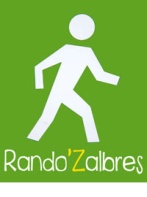 Rando’ZalbresProgrammation des randonnéesMois de SEPTEMBRE 2024DateDatelieudépartdépartresponsablesJeudi 5LES ALBRES    Les Albres 13h 30A NICOLASG ROQUEFEUILjeudi 12PONT DE SALARSsortie à la journée- Les Albres-parking en bas du village Pont de salarsau bord du viaurrepas tiré du sac8h 009h 30C FERRIEREJeudi 19NUCES-Les Albres-parking église Nuces 13h 3014h 00JM BOUBYJeudi 26ST CHRISTOPHEsortie à la journée- Les Albres -gare de st Christopherepas tiré du sac9h 0010h 00MF MARRAGOU